	Міністерство освіти і науки 	ЦК Профспілки працівників 	України	освіти і науки УкраїниДепартаментам освіти і науки обласних, Київської міської державних адміністраційГоловам рад ректорів (директорів) закладів вищої освіти, керівникам закладів і установ освітиОбласним, Київській міській організаціям Профспілки працівників освіти і науки УкраїниПро підвищення заробітної плати педагогічним працівникам закладів дошкільної, позашкільної, професійно - технічної, вищої освіти та установ освіти, науково-педагогічним працівникамМіністерство освіти і науки України та ЦК Профспілки працівників освіти і науки України у зв’язку з численними запитами з місць стосовно підвищення з 1 вересня 2018 року посадових окладів та ставок заробітної плати педагогічним працівникам закладів дошкільної, позашкільної, професійно-технічної, вищої освіти і установ освіти, а також науково-педагогічним працівникам звертаються з наступним.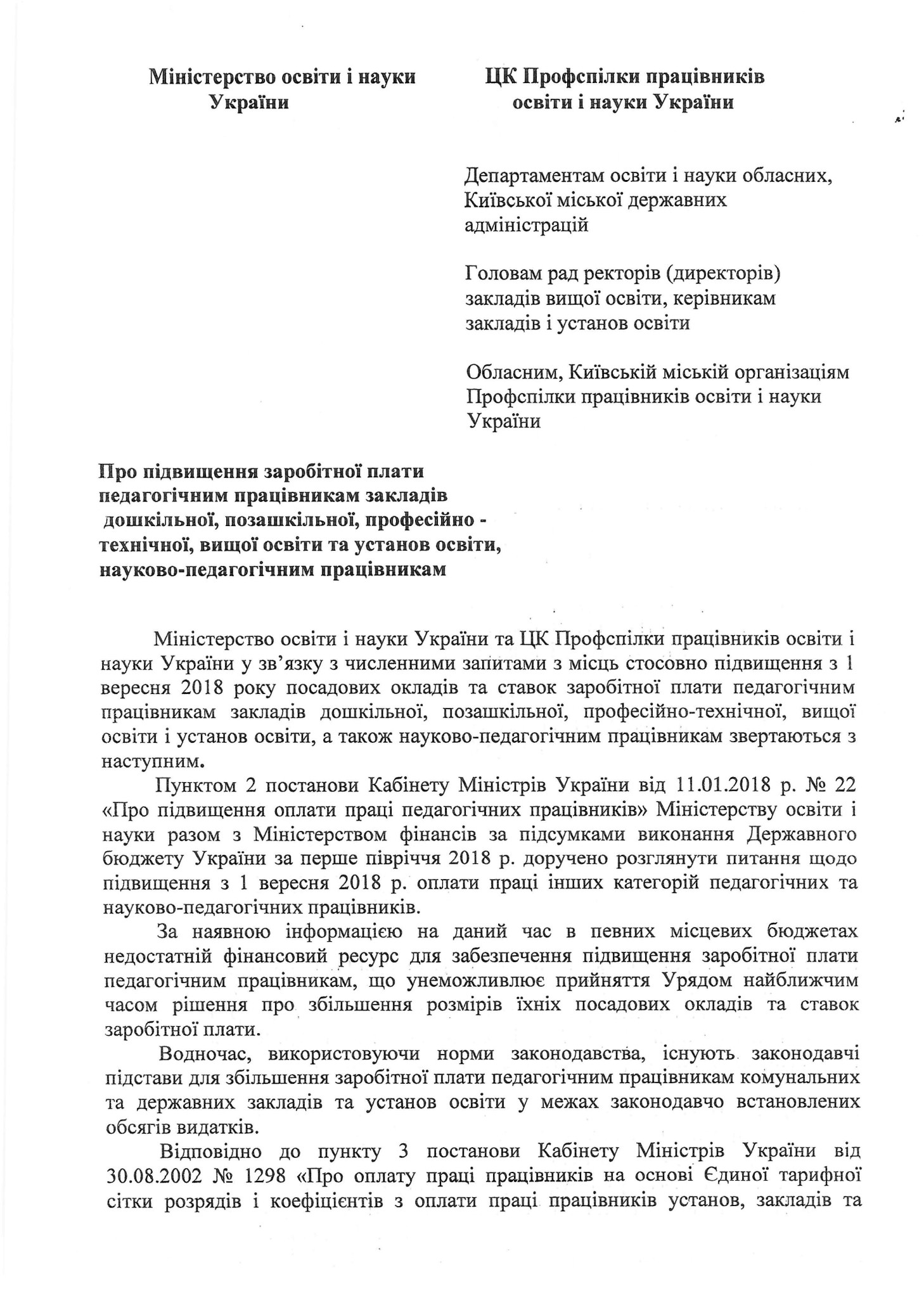 Пунктом 2 постанови Кабінету Міністрів України від 11.01.2018 р. № 22 «Про підвищення оплати праці педагогічних працівників» Міністерству освіти і науки разом з Міністерством фінансів за підсумками виконання Державного бюджету України за перше півріччя 2018 р. доручено розглянути питання щодо підвищення з 1 вересня 2018 р. оплати праці інших категорій педагогічних та науково-педагогічних працівників.За наявною інформацією на даний час в певних місцевих бюджетах недостатній фінансовий ресурс для забезпечення підвищення заробітної плати педагогічним працівникам, що унеможливлює прийняття Урядом найближчим часом рішення про збільшення розмірів їхніх посадових окладів та ставок заробітної плати.Водночас, використовуючи норми законодавства, існують законодавчі підстави для збільшення заробітної плати педагогічним працівникам комунальних та державних закладів та установ освіти у межах законодавчо встановлених обсягів видатків.Відповідно до пункту 3 постанови Кабінету Міністрів України від 30.08.2002 № 1298 «Про оплату праці працівників на основі Єдиної тарифної сітки розрядів і коефіцієнтів з оплати праці працівників установ, закладів та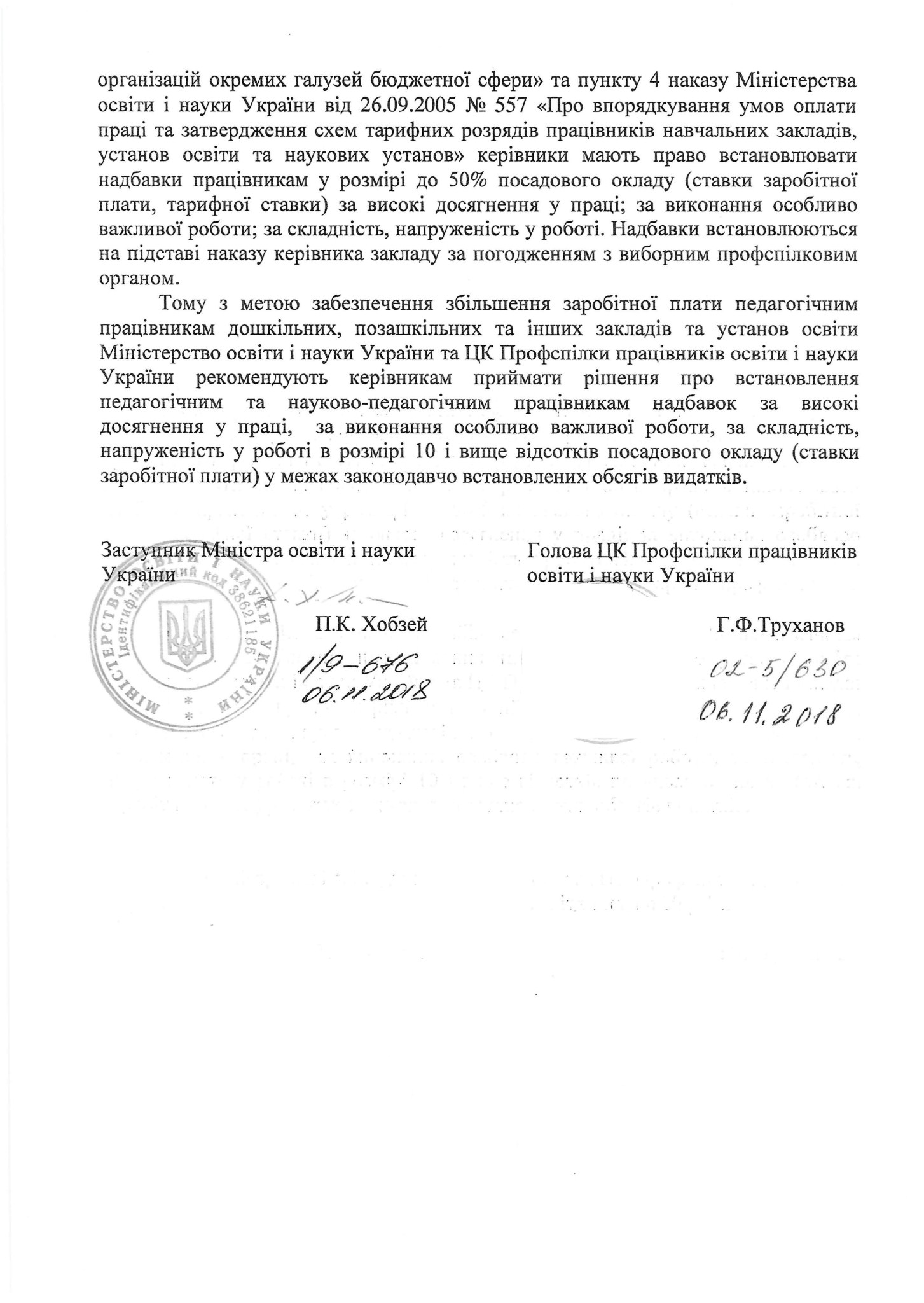 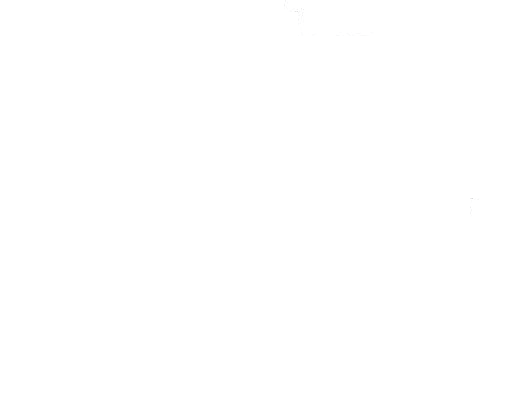 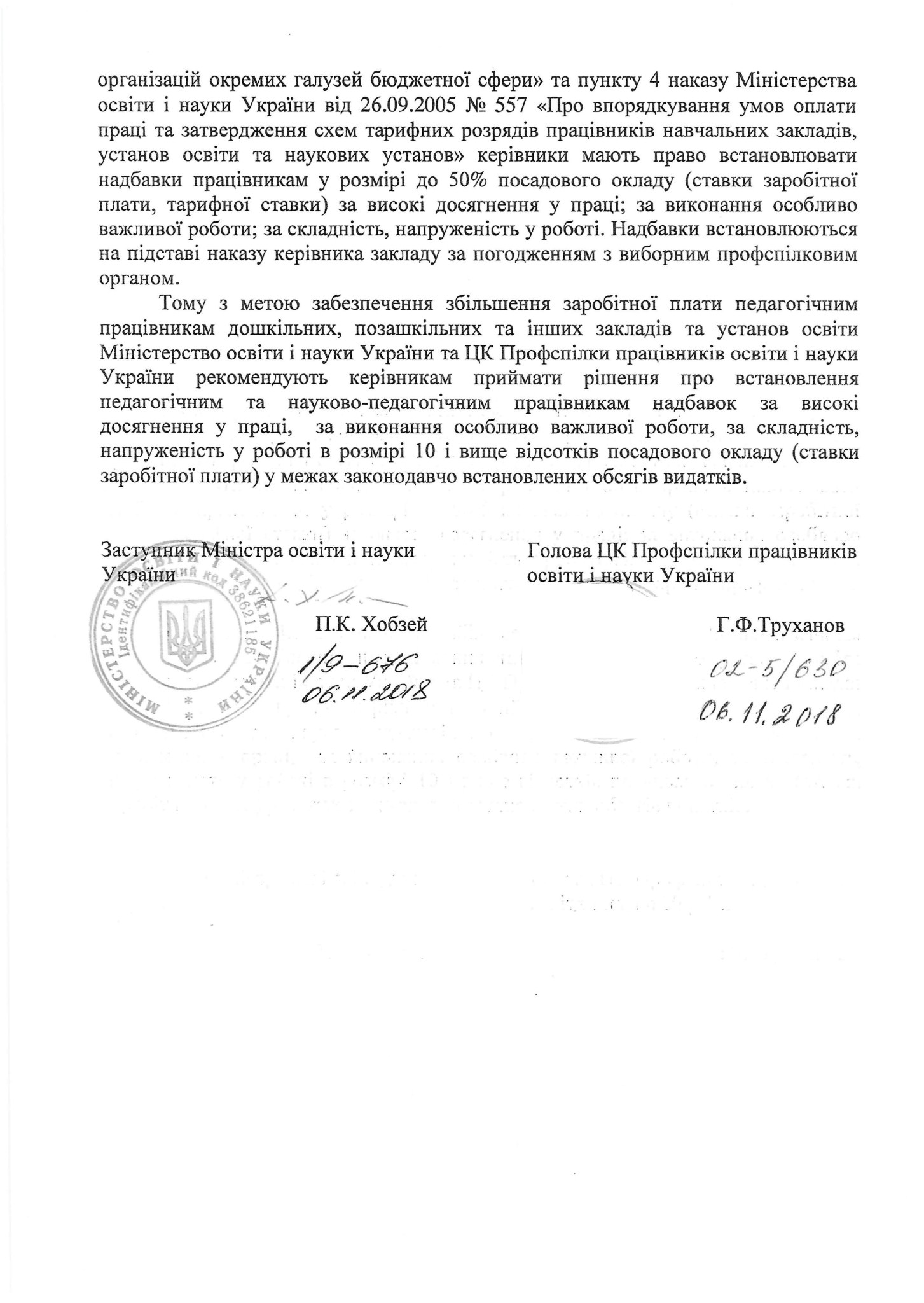 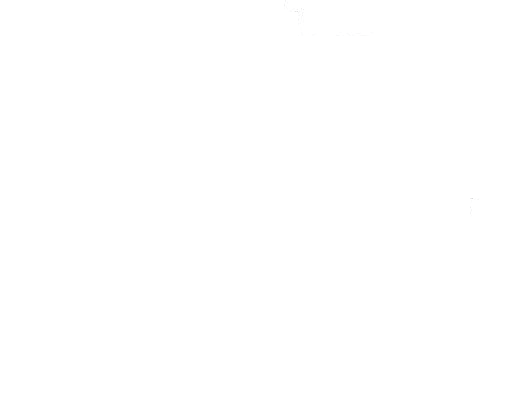 